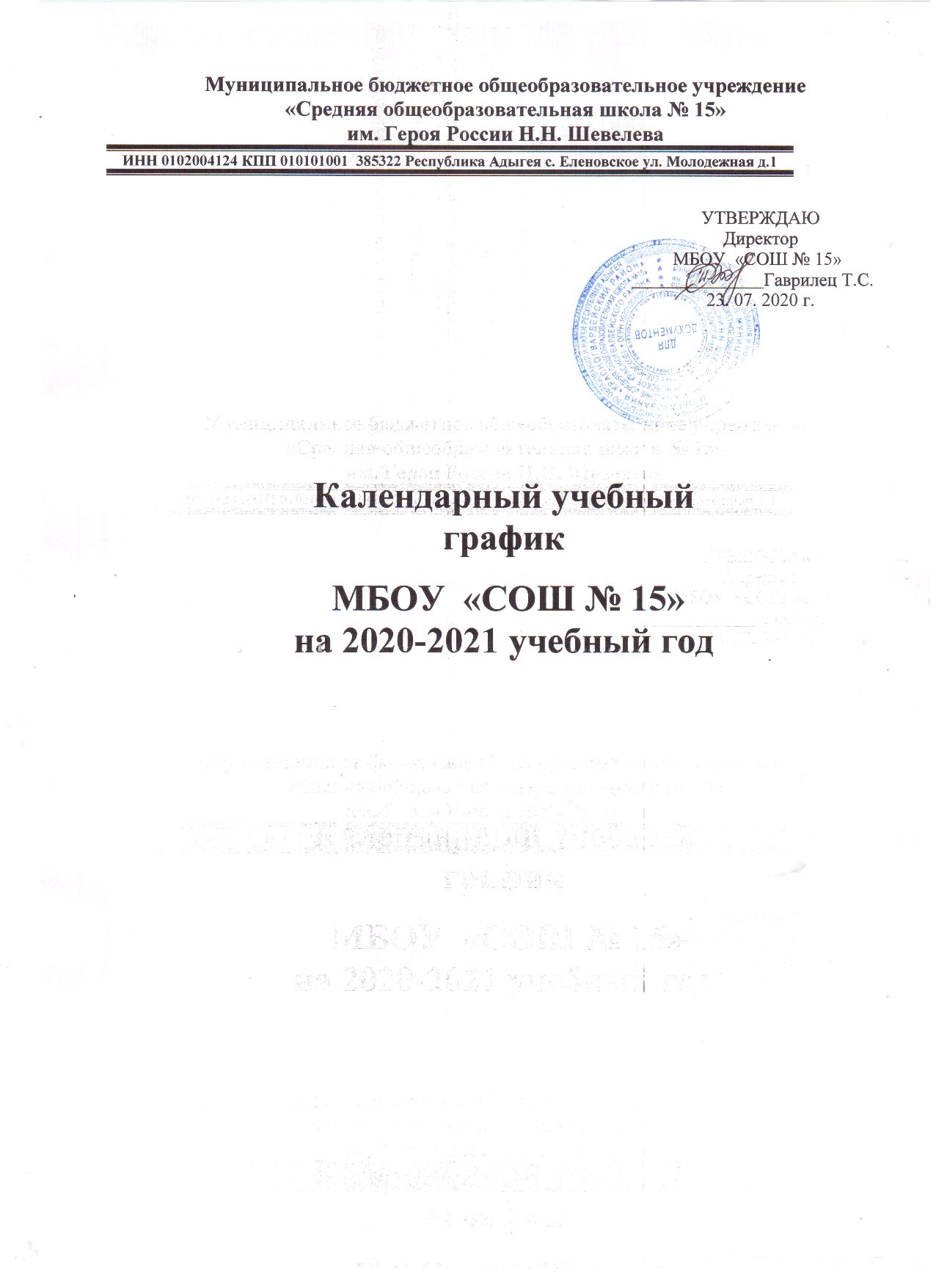 Режим занятий обучающихся МБОУ  «СОШ № 15»  на 2020-2021 учебный годНачало учебного года: 1 сентября 2020 года.Окончание учебного года: 30 мая 2021года1, 9, 11 классы – 23 мая 2020 года;2-8 классы – 30 мая 2020 года.1*, 2-8, 9*  классы.10, 11* классы.Начало учебных занятий:1*, 2-11 классы – 8.30.Сменность занятий: 1 смена.Режим работы: 5-дневная учебная неделя.Продолжительность уроков:1 классы: сентябрь-октябрь – 3 урока по 35 минут (4 урок в нетрадиционной форме), ноябрь-декабрь – 4 урока по 40 минут, январь-май – 4 урока по 45 минут;2-11 классы: 45 минут.Расписание звонков и продолжительность перемен:Внеурочная деятельность: в зависимости от уровня образования осуществляется по различным направленностям и формам организации (динамические паузы, курсы по выбору, индивидуальные и групповые консультации, заседания образовательных клубов, проектная деятельность, встречи органов ученического самоуправления, образовательные, спортивные и досуговые мероприятия), регламентируется планом внеурочной деятельности и расписанием.  Дополнительное образование: занятия учебных объединений (кружки,      секции) начинают работать не ранее чем через час после уроков, регламентируются учебным планом дополнительного образования и расписанием.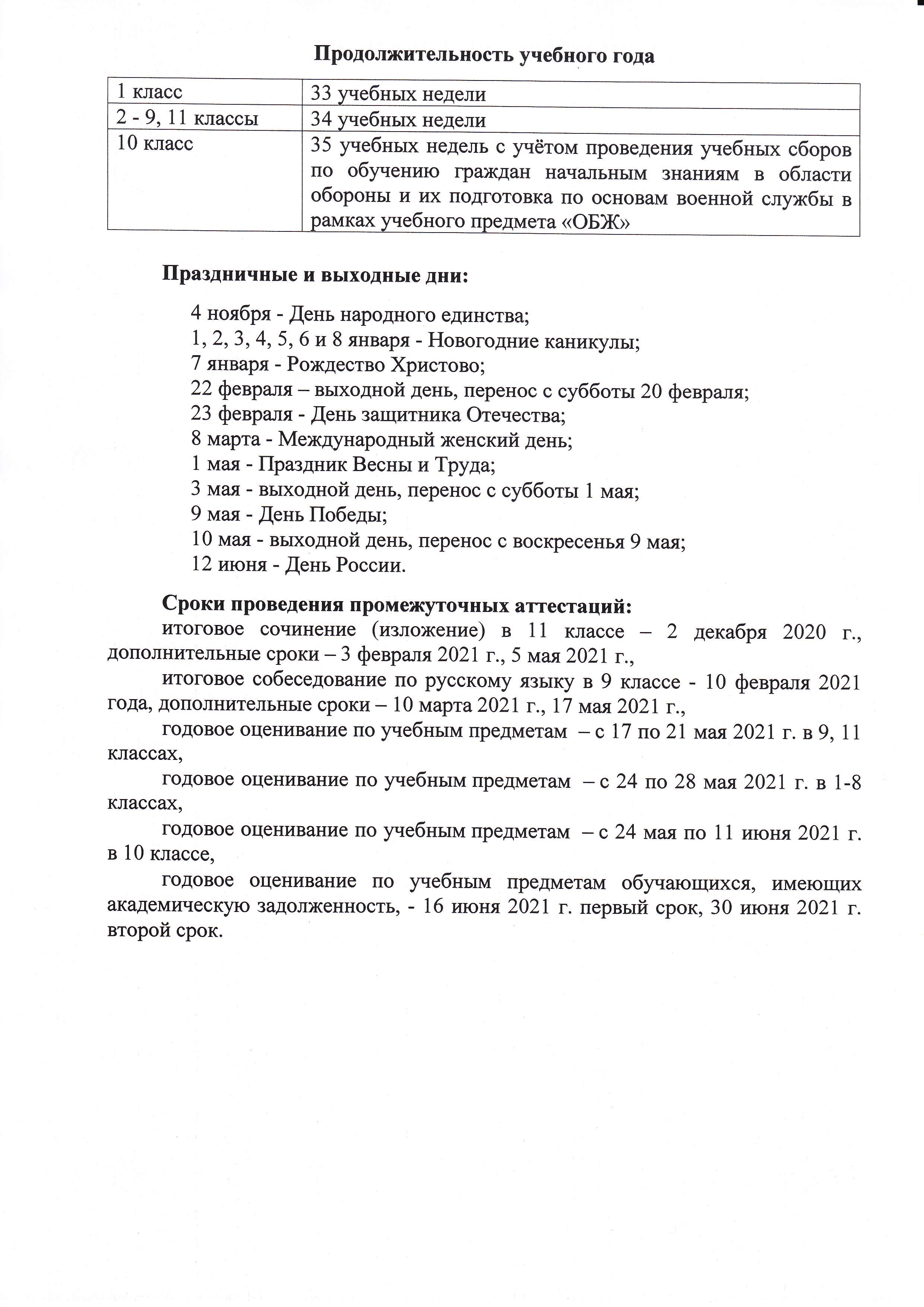 ПериодыДатаСроки промежуточнойаттестацииПродолжительность каникул1четверть01.09.2020 – 25.10.202015-23.10.202026.10.2020 – 01.11.20202четверть02.11.2020 – 27.12.202021-25.12.202028.12.2020 – 10.01.20213четверть11.01.2021 – 21.03.2021*11.01.2021 – 07.02.2021*15.02.2021- 21.03.202115-19.03.202122.03.2021 – 28.03.2021      *08.02.2021- 14.02.20214четверть29.03.2021 – 30.05.2021*29.03.2021 – 23.05.202117-21.05.2021*10 – 14.05.202131.05.2021-31.08.2021ПериодыДатаСроки промежуточнойаттестацииПродолжительность каникул1полугодие01.09.2020 – 27.12.202021-25.12.202026.10.2020 – 01.11.202028.12.2020 – 10.01.20212полугодие11.01.2021 – 30.05.2021*11.01.2021 – 23.05.202124-28.05.2021*13-20.05.202122.03.2021 – 28.03.202131.05.2021-31.08.2021 1 класс1 класс1 класс2-11 классы2-11 классы2-11 классы1 полугодие1 полугодие2-11 классы2-11 классы2-11 классы18.30 – 9.051 перемена – 20 мин18.30 – 9.151 перемена – 10 мин29.25 – 10.002 перемена – 30 мин29.25 – 10.102 перемена – 20 мин310.30 – 11.053 перемена – 20 мин310.30 – 11.153 перемена – 10 мин411.25 – 12.00411.25 – 12.104 перемена – 20 мин512.30 – 13.155 перемена – 10 мин613.25 – 14.106 перемена – 10 мин714.20 – 15.05  7 перемена – 10 мин815.15 -  16.00